Projektvereinbarung für eine Maturaarbeit am GM 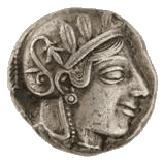 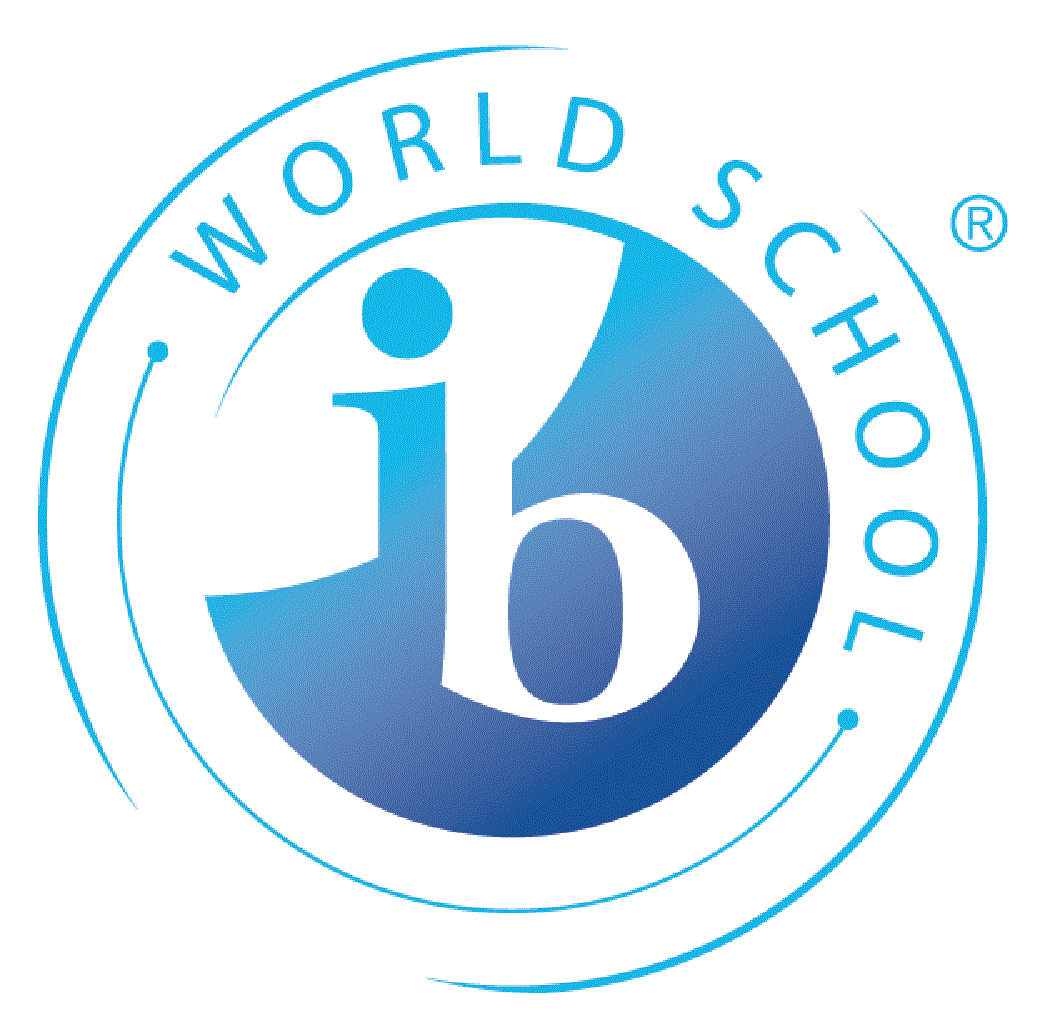 Es gelten folgende allgemeinen Bestimmungen:Reglement für die Maturaarbeit an den Gymnasien im Kanton Basel-StadtWegleitung für die Maturaarbeit am Gymnasium am MünsterplatzTerminplan für die Maturaarbeit am Gymnasium am MünsterplatzDie Unterzeichneten schliessen aufgrund des vorgelegten Themas, des Arbeitskonzepts und der gegenseitig akzeptierten Bedingungen die Projektvereinbarung für eine Maturaarbeit am GM in den Schuljahren 20________ bis 20 ________Arbeitstitel: ____________________________________________________________________________________________________________________________________________
Sprache, in der die Texte der Arbeit verfasst werden: ____________________________________________________________________________Die Schülerin/der Schüler bestätigt mit ihrer/seiner Unterschrift, dass sie/er die Arbeit selbständig durchführen und alle verwendeten Quellen aufführen wird.Basel, den _____________________________________ Unterschriften		Verfasserin/Verfasser	  	Betreuerin/Betreuer		     	Korreferentin/Korreferent_______________________         	________________________        	____________________________Kopien dieser Projektvereinbarung gehen an: 				Das Original dieser Projektvereinbarung geht an den zuständigen Konrektor.Verfasser/-in, Betreuer/-in, Korreferent/-in, ProjektleitungVerfasserin/Verfasser der ArbeitVerfasserin/Verfasser der ArbeitVerfasserin/Verfasser der ArbeitVerfasserin/Verfasser der ArbeitNameKlasseAdresseTelefonBetreuerin/Betreuer (mit Wohnadresse, Telefonnummer und Mailadresse)Betreuerin/Betreuer (mit Wohnadresse, Telefonnummer und Mailadresse)Betreuerin/Betreuer (mit Wohnadresse, Telefonnummer und Mailadresse)Betreuerin/Betreuer (mit Wohnadresse, Telefonnummer und Mailadresse)NameAdresseTelefonMailadresseKorreferentin/Korreferent (mit Wohnadresse, Telefonnummer und Mailadresse)Korreferentin/Korreferent (mit Wohnadresse, Telefonnummer und Mailadresse)Korreferentin/Korreferent (mit Wohnadresse, Telefonnummer und Mailadresse)Korreferentin/Korreferent (mit Wohnadresse, Telefonnummer und Mailadresse)NameAdresseTelefonMailadresseFragestellungen, Thesen oder Zielformulierungen, Methoden, RessourcenArt der Arbeit und BewertungArt der Arbeit und BewertungArt der Arbeit und BewertungEinzelarbeit Gruppenarbeit Bei GruppenarbeitEinheitlich   Individuell        Kategorie der Arbeit und Zitierstil (Angaben sind verbindlich):Kategorie der Arbeit und Zitierstil (Angaben sind verbindlich):geisteswissenschaftliche Arbeit   naturwissenschaftliche Arbeit   gestalterische Arbeit   →   Auf die Arbeit wird der entsprechende Bewertungsbogen angewandtIB Option 1: Arbeit wird nach den Vorgaben des Extended Essay verfasst    Angewandter Zitierstil: _____________________________________________________	 geisteswissenschaftliche Arbeit   naturwissenschaftliche Arbeit   gestalterische Arbeit   →   Auf die Arbeit wird der entsprechende Bewertungsbogen angewandtIB Option 1: Arbeit wird nach den Vorgaben des Extended Essay verfasst    Angewandter Zitierstil: _____________________________________________________	 Detaillierter Terminplan/FixpunkteDetaillierter Terminplan/FixpunkteDatumZwischenziele, Grundlagen für die Besprechungen etc.Abmachung über die Beurteilung bei nicht eingehaltenen (Zwischen-) TerminenAbmachung über die Beurteilung bei nicht eingehaltenen (Zwischen-) TerminenNachträge und Ergänzungen zur Projektvereinbarung (in den Nachträgen nur Dinge aufführen, die verändert oder ergänzt wurden)